Конспект урокапо русскому языкув 1 классеТема: «Русский алфавит»Авторы-составители (учителя начальных классов МО Абинский район): МБОУ СОШ №17 ст. Холмская:Шрамко М.П., Прядко В.А., Маметова Е.А., Туценко Н.С.МБОУ ООШ №21 х. Первомайский:Боровик А.С.МБОУ ООШ №23 х. Краснооктябрьский: Ватащенко Т.Ю.2013 годОбщие сведения:Класс: 1.Программа «Школа России».Предмет: русский язык.Тип урока:  открытие нового знания (ОНЗ)Тема урока:  «Русский алфавит» (Первый урок из двух отведенных по этой теме)Цель урока:  познакомить с русским алфавитом и объяснить его значение; формировать умение пользоваться алфавитом.Планируемые результаты:Предметные:- усвоение последовательности букв алфавита, правильного их названия;- пользоваться алфавитом.Дети научатся:     Правильно называть буквы в алфавитном порядке;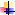      Узнают историю названия алфавита и азбуки;      Пользоваться алфавитом.Метапредметные: Личностные:- проявлять творческое отношения к процессу обучения;- проявлять эмоционально – ценностного отношения  к учебной проблеме;- преобразовывать информацию из одной формы в другую;- обобщать полученную информацию;- находить ответы на вопросы, используя свой жизненный опыт и информацию, полученную на уроке.Коммуникативные:- оформлять свою мысль в устной речи, высказывать свою точку зрения;- сотрудничать, договариваться о последовательности действий и результате,   учиться представлять другим ход работы и ее результат, слушать мнение других;- адекватно использовать речевые средства для дискуссии и аргументации своей позиции.Регулятивные:- работать по предложенному учителем плану, проговаривая последовательность действий;- формулировать вопрос, проблему, затруднение, с которыми столкнулись Учащиеся;- оценивать сложившуюся учебную ситуацию.- давать оценку своим действиям, оценивать результат;Материал к уроку: учебник «Русский язык», под редакцией В.П. Канакина, В.Г. Горецкого, тексты для самостоятельной работы,  бумажные вопросительные знаки, тестовые задания для рефлексии,  разные виды словарей, таблички с фамилиями ребят класса, алфавит на карточках, электронное приложение к учебнику В.П. Канакина, В.Г. Горецкого, компьютер с проектором.Ход урока:I. Мотивация к учебной деятельности.Учитель.   – Отгадайте загадку.На странице букваря    Тридцать три богатыря. Мудрецов-богатырей     Знает каждый грамотей.  (Алфавит.)- Кто может сформулировать тему урока?Учитель. Сформулируем цель урока. (Ответы детей).- Какие вопросы по теме урока поставим перед собой?         (По мере поступления вопросов учитель обозначает каждый вопрос бумажным вопросом на доске)? – что такое алфавит? ? – что такое буква? Из каких букв состоит алфавит?? – для чего нужен алфавит?? – история слов «Алфавит» и «Азбука».- Как будем отвечать на вопросы? ( Будем искать информацию в учебнике, словаре и других источниках.)II.  Самостоятельный поиск информации на вопросы.  (Работа в парах.)        (Каждая пара   получает свой   вопрос, поиск ответов на который и является основной деятельностью учеников.)  Первая пара -  что такое алфавит?Вторая пара - что такое буква? Из каких букв состоит алфавит?Третья пара - для чего нужен алфавит?Четвертая и пятая пара - история слов «Алфавит» и «Азбука».III. Обмен информацией.Учитель. А сейчас каждая пара выступит  с ответом на свой вопрос, слушаем и оцениваем устно.( После выступления каждой пары, прослушивается ответ по электронному учебнику.)IV.  Проблемная ситуация. (Работа в группе.)  Учитель.  Ребята,  расположите в алфавитном порядке фамилии членов вашей группы. (Каждый ученик получает табличку со своей фамилией.) Проблема в том, что некоторые фамилии начинаются с одной и той же буквы.- Как быть, если фамилии начинаются с одной и той же буквы? (Дети предлагают свои ответы.) V. Первичное закрепление.Учитель. 1. Чтобы легче было запомнить алфавит, мы его будем петь.  Вы помните песенку про кузнечика?В траве сидел кузнечик (два раза), Совсем как огуречикЗелёненький он был- Вот на этот мотив мы будем петь названия букв.  (Перед каждым учащимся алфавит.) (На доске – проекция «Алфавит») - Песенку нужно петь по строчкам. В конце каждой строчки делайте паузу.  Слово знак произносить не нужно. Дома продолжите работать с алфавитом, постарайтесь его  запомнить.Физминутка. ( Исполняя песенку про кузнечика, выполняют движения).2. - Помоги Кваку перебраться на другой берег. Для этого расположите слова в алфавитном порядке. (Задание по электронному приложению.)VI. Самостоятельная работа с проверкой по эталону.Учитель. Проверим себя, для этого выполним упражнение в учебнике. (В тексте пропущены слова.  Вставить слова в  алфавитном порядке, восстановив предложения).Сравнение по эталону (на доске – проекция восстановленного текста)После проверки сами себя оцените и укажите, над чем еще нужно поработать.VII. Рефлексия учебной деятельности на уроке. Учитель. Урок подходит к концу. Какую цель мы ставили?  (Узнать, что такое алфавит.)- Достигли цели? Докажите.- Оцените свою деятельность на уроке.  (Оценивают себя при помощи смайликов). Спасибо за урок!Приложение к уроку 1.     Информация по первому вопросу:Что такое алфавит?         Алфавит – это все буквы русского языка, расположенные в определенном порядке. Каждая буква в алфавите имеет своё строго определённое место и своё название.Информация по второму вопросу:Структура алфавита (буквы)1.    Сколько букв  в русском алфавите?2.    Для чего нужны буквы?3.    Сколько гласных букв?4.    Сколько согласных букв? 5.    Какие две буквы не обозначают звуков? Информация по четвёртому вопросу:История создания алфавита. ( Продолжение на странице учебника 53.)   Первоучители словенские - это Кирилл и Мефодий. Они создали славянскую азбуку. Конечно, написание букв очень изменилось, некоторые буквы совсем исчезли, но основа осталась.     День памяти первоучителей – 24 мая. В этот день в России проходит праздник славянской письменности и культуры.Информация по третьему вопросу. (Словари на столе, картинки библиотеки и больницы.)Для чего нужно знать алфавит?1.    Все слова в словарях располагаются в алфавитном порядке.2.    Книги в библиотеке и формуляры учащихся расположены в алфавитном порядке.  3.    Списки учащихся в журнале составлены в алфавитном порядке.4.    В больнице карточки пациентов расположены в алфавитном порядке.2. Бланк для ответов самостоятельной работы с проверкой по эталону3.     Список фамилий учащихся для проблемной ситуации4. Алфавит для заучивания1).     1232).     1233).  12344).5).     126).     12КилинаГорбуновМорозоваМерзляковКолеговКрасноперовПрохороваЗворыгинСухановПавловАааБббэВввэГггэДддэЕееЁёёЖжжэЗззэИииЙйи краткоеКккаЛлэльМмэмНнэнОооПппэРрэрСсэсТттэУууФфэфХххаЦццэЧччеШшшаЩщщаЪтвёрдыйЫыЬмягкийЭээЮююЯяя